Fall 2016 TVR 302 Final Survey Summary5 of 8 students enrolled in the course completed this survey.How satisfied were you with this course?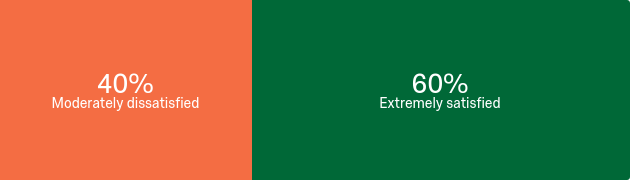 * Note that one of the dissatisfied students started late and ended with an Incomplete and both dissatisfied students chose not to provide an explanation though prompted. How well has the information in this course improved your effectiveness as an employee in a Tribal VR program (or might in the future)?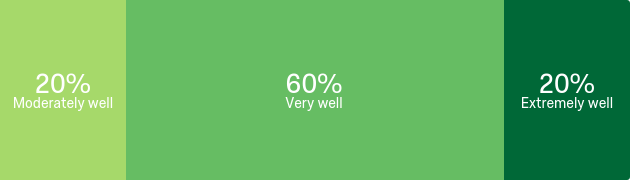 In what ways has this course influenced your work or studies so far?“This course has taught me many ways to be  good VR worker. It has involved ethics and the right way to be of service to people with disabilities. Also, it has informed me of the pioneers of mental health and disabilities such as the Rogerian theory. The course will serve me well in my job as a service provider for individuals with disabilities.”“The courses I took helped me to understand more of the operation of a successful TVR program.  There is a lot of work to do with developing partnerships and agreements within our tribal government programs.  Stronger partnerships with service programs in our various counties.”“It help me to refresh my memory on certain things that I have not used in a while.”“It's made me more aware of formal counseling techniques.  It was also good to discuss various issues that we counselor's are dealing with in regards to client's services.  I think is it helpful to bring those to the table so that we can work as a team to come up with helpful solutions.  It would be great to continues this throughout the series.”“it influenced it a lot. We  have to be able to make a change to our programs to make sure they are going in a positive direction and sometimes changes is best.”Please share how well course outcomes were met by rating your areas knowledge both before and after completion of the course.All student’s ranked course outcomes as ending with either a “High Degree of Knowledge” or “Very High Degree of Knowledge” (the two highest rankings). #1: Most Improved: characteristics of motivational interviewing and its use within the VR process. #2: Greatly Improved: describing the key roles the Governing Body (e.g., Tribal Council) has related to the VR grant.#3: Greatly Improved: Essential partnerships TVR agency has within the community.#4: Greatly Improved: Defining why an application form for VR should be a comprehensive document.All other outcomes showed moderate improvement with no outcomes showing less than moderate improvement.Please describe how this course was relevant to your work or your educational goals: “Although, I am not a VR case worker, I do at times, substitute for staff that are absent. I have understood eligibility determination, Informed choice, confidentiality, and generally ethics and case management. I believe this course has some degree of relevancy to my job as a VR worker. This course has given me the opportunity to learn what all are entailed to provide services. First,it was necessary to understand the legislative meaning and mandates in how services are to be delivered in order to provide quality services and services for the best interest of a consumer. Also, to earn a degree in the area of VR is my goal. It takes one who cares about people with disabilities to stay in the VR field. Yes, this course is relevant in my work, even when substituting for servicing staff. Quality case management is ethical!”“I became more knowledgeable in working with Public Schools and transition students. The importance of a positive working relationships with the SVR and other entities that will assist in better serving our consumers needs.”“It was very relevant because I am a VR Counselor and we need to polish our edges (education) from time to time, things may change.”“This course was very relevant to my work as a VR Counselor.  It focuses on what we do on a daily bases as oppose to taking traditional college courses.  These series of courses are inline with our tribal vr programs.  This is helping with my educational goal of being a certified vr counselor.  Being able to work online has been so helpful.  My job is very demanding and I need the classes like this that has worked well with my work schedule. After the series is over I still want to continue being a student of NWIC and will need guidance as to my next steps.  Everyone has been a great help to me!”“This course has helped me focus on being a better counselor. The educational goals. I slipped up and now i'm trying to get caught back up to pass this class. I know VR and I feel like i let myself down because i didn't attend like i should have been. But i know that i can get caught up and pass this class. I want to complete the courses that are being offered.”Do you currently work for a Tribal Voc Rehab program?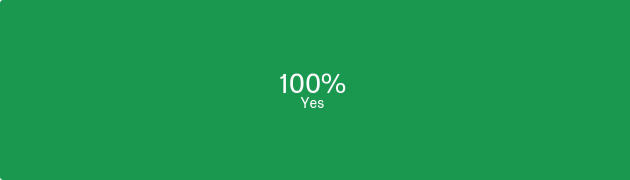 How do you plan on applying to what you've learned in this course to your job?“I plan to apply what I have learned in this course in the initial interview through to the  development of an IPE and all other servicing requirements to manage consumer case to the best of my knowledge and abilities.”“I want to implement much of what I have learned through these classes in my daily working with clients.  I am still working on an agreement for our tribal programs to work together to better serve the same client(s) we may be working with.”“I will keep all of information that was new or added a new outlook on the way to approach the VR process.”“I plan on applying everything I have learned in my day to day work with my consumers.This will help me to improve how I complete the intake interview, it will help me be more involved with my Director with the determination of eligibility and of course service delivery and better my case management skills.  My IPE's are improving!  I have put my tool box together with all of the handouts that I can reference when needed. I am looking forward to the next series.”“used every section and what i got out of it and make it happen. Every module was important and it will help each counselor be more productive.”Do you share information you learn from the course with others you work with?Please describe who you are able to share info from the course with and how it is shared (ex. with co-workers at a staff meeting):“I have shared my knowledge attained from the courses with co-workers through VR business conversations and staff training staff events with our department.”“It is very difficult to hold staff meetings in our program.  I will talk and share information with the other counselor but she has been very sick not at work much these days.  She is not very open to the new changes that need to happen within our NPTVRS.  Once I do call the meeting our director will sit for maybe 15 - 20 minutes then he has to go.  I am more than willing to share information but no information is shared with me.  What I have learned has been through Mr. Corbridge and these courses I have taken. Most has been learning on my own and reading the CFR's.  We have a great program and the staff are great people but I get the message they do not want to work.”“I share with other coworkers during our monthly meetings any and all information that sparked my interest.”“I have shared it with all of my co-workers.  With my Director - I have developed a form that she reviews that assists her with the determination of eligibility which includes all pertinent information as well as my recommendation on next steps.  With my Job-Developer - I have gotten him to be more cognizant of the importance of documentation and how it is key to good case management.  His skills have really improved.  With my Rehab Tech- Program Assistant - I have taught her how to gather the pertinent documentation needed and she has learned how to complete the eligibility forms once our Director has determined eligibility.  So overall I have seen a lot of improvement with our program.”“I share this with my coordinator and my supervisor.”Please rank how your expectations were met for the following:Course organization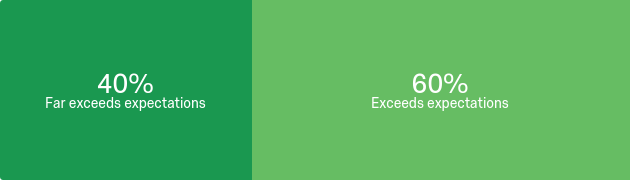 Course materials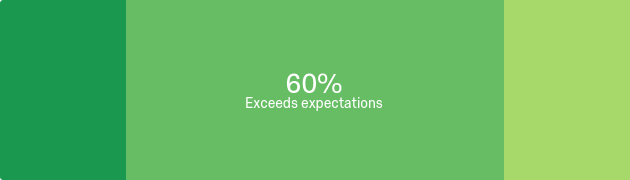 Course instructor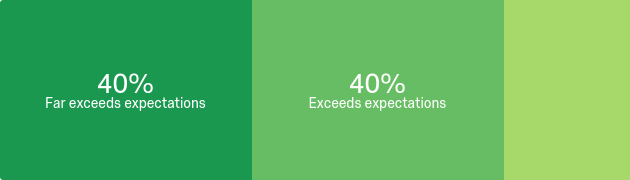 What is the average number of hours per week that you spend completing course requirements outside of the GoToTraining sessions?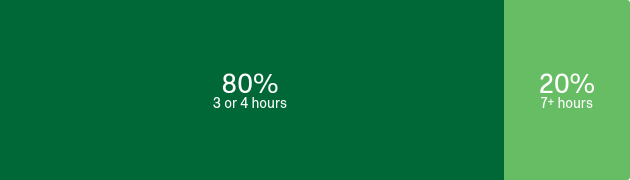 Please share feedback about the course documents. Check all that apply:The content in the documents relates to my work.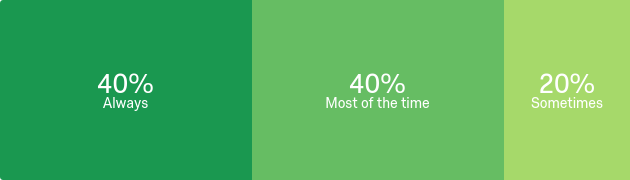 The content in the documents relates to my educational interests.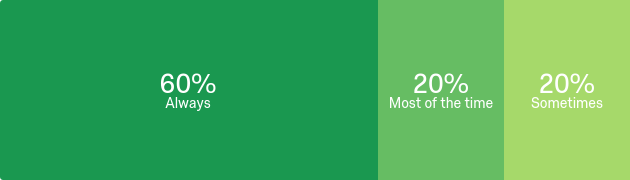 The documents were easy to read and understand.Please rank how clear you found the following:Requirements for the course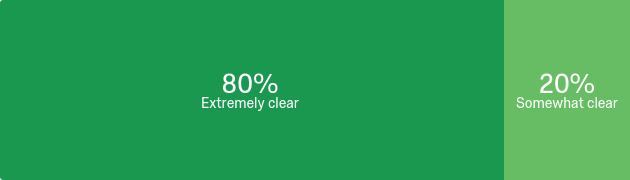 Course materials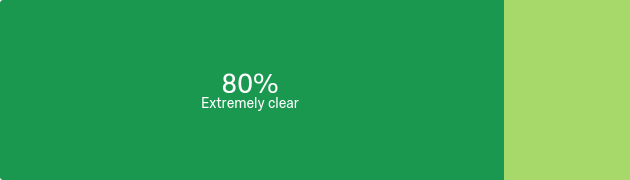 GoToTraining sessionsDiscussion questions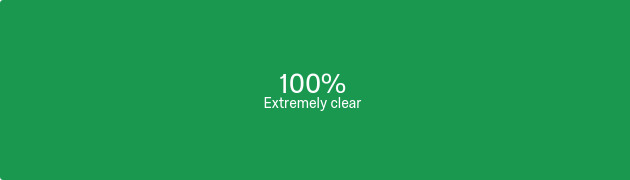 Which of the following would improve your experience with the course? Please check all that apply: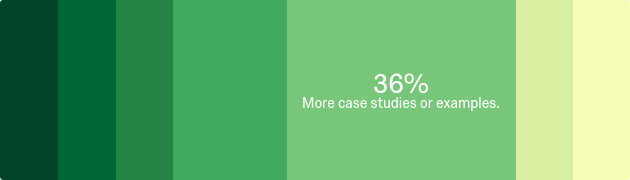 (Two people also mentioned Simplified materials presented during class time, e.g., a PowerPoint presentation)Which of the following did you find challenging? Please check all that apply:#1: Making sure I was on track with my assignments.#2: Knowing how to get technical support. How likely are you to take future classes for credit?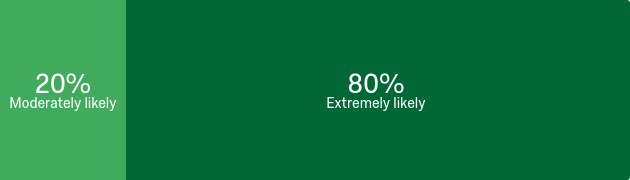 